 H O T Ă R Â R E A  Nr. 108din   31 august 2016privind aprobarea desemnării consilierilor locali pentru participarea la adunarea sătească în vederea alegerii delegaților săteștiConsiliul local al Municipiului Dej, întrunit în ședința ordinară din data de 31 august 2016;	Având în vedere proiectul de hotărâre, prezentat din iniţiativa primarului Municipiului Dej, întocmit în baza Raportului Nr. 16.183 din 13 iulie 2016 al Secretarului Municipiului Dej,  prin care se propune consiliului local desemnarea consilierilor locali care vor fi prezenți la adunarea sătească pentru alegerea delegaților sătești din Pintic și Șomcut, proiect avizat favorabil în ședința de lucru a comisiei juridice din data de 31 august 2016;	În baza prevederilor art. 53, alin. (2) și art. 45 din Legea Nr. 215/2001, privind administrația publică locală, republicată cu modificările și completările ulterioare, H O T Ă R Ă Ş T E:	Art. 1.  Se desemnează consilierii locali: Torpenyi Francisc Albert și Cupșa Ioan       pentru a fi prezenți la adunarea sătească în vederea alegerii delegaților sătești din sat aparținător Municipiului Dej -  PINTIC.Art. 2. Se desemnează consilierii locali: Mihăestean Jorgeta Irina și Filip Dorin Cristian pentru a fi prezenți la adunarea sătească în vederea alegerii delegaților sătești din sat aparținător Municipiului Dej -  Șomcut.Art. 3. Cu ducerea loa îndeplinire a prevederilor prezentei hotărâri se încredințează consilierii locali desemnați, Primarul Municipiului și Secretarul Municipiului Dej. Preşedinte de şedinţă,Giurgiu Gheorghe         Nr. consilieri în funcţie - 19	                                                Constrasemnează,	           Nr. consilieri prezenţi    -18                                                            Secretar            Nr. voturi pentru            -13                                                       Jr. Pop Cristina           Nr. voturi împotrivă       -            Abţineri 		  - 5	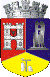 ROMÂNIAJUDEŢUL CLUJCONSILIUL LOCAL AL MUNICIPIULUI DEJStr. 1 Mai nr. 2, Tel.: 0264/211790*, Fax 0264/223260, E-mail: primaria@dej.ro